DECEMBER 2019 NEWSLETTER CHRISTMAS PARTYWe are so excited to host our Annual Children’s Christmas Party here at Montessori and you are all invited to your child’s classroom to celebrate!  Below, please find the schedule for each classroom:   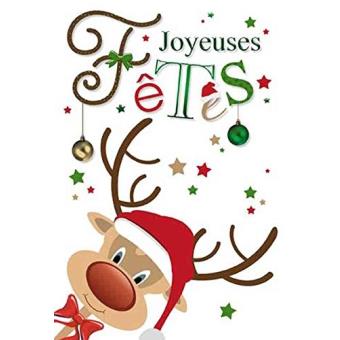 Classroom 1, Thursday, December 12 at 1:45 p.m. 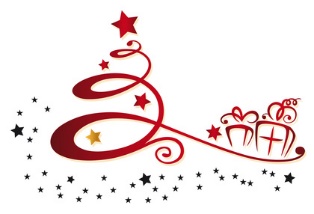 Classroom 2, Thursday, December 19 at 2:15 p.m. Classroom 3, Wednesday, December 11 at 2:45 p.m.Classroom 4, Tuesday, December 18 at 3:00 p.m.Classroom 5, Tuesday, December 18 at 3:00 p.m. (Children who do not usually attend on these days are requested to join us in the afternoon with their parents and family)Santa Claus or Mrs Santa (and the Elves!) will be there party day to hand out Christmas gifts.  Please remember to bring in your child’s Christmas gift (bring it to his/her classroom) at least one week before the Christmas party – so that the teachers have everything ready for Santa and the Elves.For this occasion, you are asked to kindly bring a plate of party snacks (cheese cubes, vegetable sticks, sandwiches, squares, cookies, etc.) for the children and adults at the party.  There is a sign-up sheet on the classroom door.  PLEASE remember that we cannot allow any food containing nuts or traces of nuts, in the school.   You are welcome to bring your cameras/video cameras to the party. However—your child may decide to sit on your lap and watch the show instead of participating in it.  Please remind yourself, if this happens that you can come back and video your child any time during his music or any other class. (Then relax and have some fun – your child is just thrilled to have you there with him/her.)INTERNATIONAL WEEKS IN JANUARYWe will celebrating International Weeks at Montessori during the weeks of January 6 to January 17.   This is the time where we invite you to come in to your child’s class and do a presentation on your “home” country.  This event has become a staple at Montessori over the years and one of the reasons why, is because it is a “win-win” for everyone! The children learn about another country, your child LOVES having you in class with him/her and you come away from this experience feeling, well, abosutely great!   If you can be available during the day (usually around 10am or 3pm) please let the teacher know.  We need your participation to make these weeks work.  If you need more information you can speak with your child’s teachers, or with any of us in the office and we will give you all the support you need. 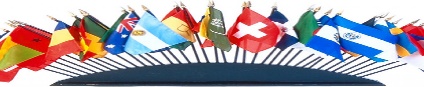 PARENT MEETINGOur second parent meeting was held on November 7, 2019.  The following topics were discussed:The holiday season and Christmas parties at Montessori are celebrated in honour of all religions and ethnic backgrounds.  Followed by our International Week (January 6-17), it is important for our children to learn about different cultures. Herla (our Pre-K teacher), presented her topic on how early classroom experiences affect a child’s overall development and specifically how they interact in the school environment.    A child’s first experiences in school establish the foundation of their academic life. Alana, (classroom 4 teacher) Alana’s topic was “teaching toddlers a second language.”  Studies have shown, that children that speak another language will always have an easier time in school and are better at problem solving in general. Samantha (classroom 3 teacher) explained the importance of bringing up a child with self-esteem.  Samantha presented her research which indicated that the right type of praise and acknowledgement of a child’s accomplishments will go a long way in developing confident and happy children.  Agenda Items 3 and 6 will be presented at our next meeting.  Both our Director, Artemis and Classroom 5 teacher, Tanya were not able to attend our meeting.Our next parent meeting will be held in January 2020.   We welcome everyone to attend the meeting.  Wine and cheese are served and it is a pleasant and informative evening.  Meetings adjourn at 9:00pm.Agenda for the meeting will be published, 10 days prior to the meeting. PLEASE HELP  REMINDER ABOUT OUR CHRISTMAS GIVING PROJECTWe have selected to help Montreal’s “Share the Warmth” community services and food bank, as well as, The Mission Cattolica Latino Americana de Montreal which supports new immigrants and refugees arriving in Canada; many with absolutely no possessions.   These two organizations do great work all year round, but they are in dire need of assistance over the holiday period.   So please do not hesitate to bring in non-perishable food items, or clothing (any ages for children or adult) and of course any new or used toys.   Thank you in advance for your all help!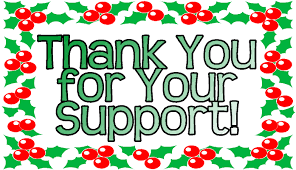 HOLIDAY SCHEDULEMonday, December 23, 2019…………………………………………...................................	openMonday, December 24, 2019 to Wednesday, January 1, 2020................	…………. closedThursday, January 2, 2020..............................................................................	 open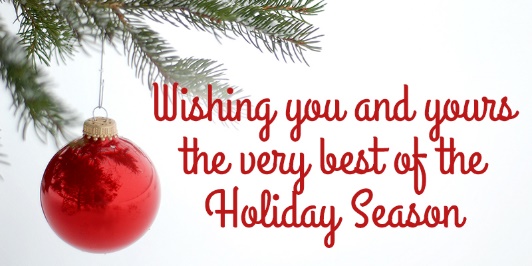 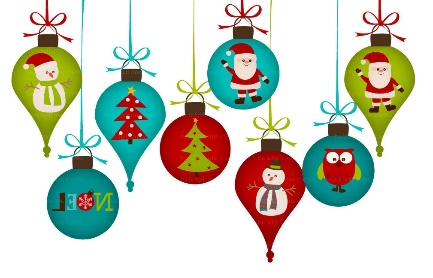 